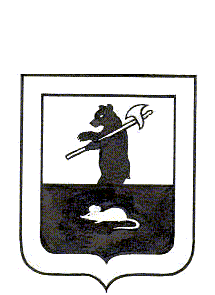 АДМИНИСТРАЦИЯ ГОРОДСКОГО ПОСЕЛЕНИЯ МЫШКИНПОСТАНОВЛЕНИЕг. Мышкин22.04.2024                                                               № 92Об утверждении Положения о материальном стимулировании и поощрении членов народных дружин в городском поселении Мышкин В соответствии с частью 2 статьи 6 Федерального закона от 02.04.2014 № 44-ФЗ «Об участии граждан в охране общественного порядка», пунктом 37 части 1 статьи 16 Федерального закона от 06 октября 2003 года № 131-ФЗ «Об общих принципах организации местного самоуправления в Российской Федерации», Законом Ярославской области от 08.04.2015 № 26-з «Об отдельных вопросах участия граждан в охране общественного порядка на территории Ярославской области», Уставом городского поселения Мышкин Мышкинского муниципального района Ярославской области,ПОСТАНОВЛЯЕТ:1. Утвердить прилагаемое Положение о материальном стимулировании и поощрении членов народных дружин в городском поселении Мышкин из средств, предусмотренных в бюджете городского поселения Мышкин.2. Опубликовать настоящее постановление в газете «Волжские зори» и разместить на официальном сайте городского поселения Мышкин в информационно-телекоммуникационной сети «Интернет».3.  Контроль за исполнением настоящего постановления оставляю за собой.4. Настоящее постановление вступает в силу после его официального опубликования и распространяется на правоотношения, возникшие с 01 января 2024 года.И.о. Главы городского 	                 В.А. Крыловпоселения МышкинПриложение № 1                                                                   к постановлению Администрации                                                                   городского поселения Мышкин                                                                   от 22.04.2024 № 92Положениео материальном стимулировании и поощрении членов народных дружинв городском поселении МышкинНастоящее Положение о материальном стимулировании и поощрении членов народных дружин, принимающих участие в охране общественного порядка на территории городского поселения Мышкин (далее - Положение), разработано в соответствии с Федеральными законами от 06 октября 2003 года № 131-ФЗ «Об общих принципах организации местного самоуправления в Российской Федерации», от 02 апреля 2014 года № 44-ФЗ «Об участии граждан в охране общественного порядка» и определяет условия и порядок материального стимулирования и поощрения народных дружинников за их участие в мероприятиях по охране общественного порядка на территории городского поселения Мышкин за счет средств бюджета городского поселения Мышкин.Положение разработано в целях материального стимулирования народных дружинников за успешное и добросовестное исполнение своих обязанностей во взаимодействии с органами внутренних дел (полицией) и иными правоохранительными органами по охране общественного порядка, предупреждению и пресечению правонарушений на территории городского поселения Мышкин.1. Меры морального поощрения1.1. Для поощрения народным дружинникам, добросовестно выполняющим свои обязанности, Глава городского поселения Мышкин может применить следующие формы морального поощрения:- награждение Почетной грамотой;- награждение Благодарственным письмом. Форму поощрения народных дружинников предлагает командир народной дружины по согласованию с Главой городского поселения Мышкин и Отделением МВД России по Мышкинскому району. Оформление награждения Почетной грамотой, Благодарственным письмом Администрации городского поселения Мышкин осуществляется по результатам рассмотрения Главой городского поселения Мышкин ходатайства командира народной дружины в течение 1 месяца с даты регистрации ходатайства.1.2. За особые заслуги в выполнении своего общественного долга в деле охраны общественного порядка, предупреждении и пресечении правонарушений, проявленные при этом мужество и героизм члены народных дружин могут быть представлены к награждению государственными наградами Российской Федерации в соответствии с действующим законодательством Российской Федерации.2. Меры материального стимулирования2.1. Основными целями материального стимулирования народных дружинников являются:а) повышение престижности добровольного участия граждан в охране общественного порядка на территории городского поселения Мышкин;б) укрепление общественной безопасности и правопорядка в городском поселении Мышкин, повышение роли добровольной народной дружины в охране общественного порядка.2.2. Финансовое обеспечение расходов, связанных с выплатой материального стимулирования народным дружинникам, является расходным обязательством городского поселения Мышкин.2.3. Материальное поощрение народных дружинников осуществляется за счет средств бюджета городского поселения Мышкин в пределах ассигнований, предусмотренных на материальное поощрение, в рамках непрограммных расходов.Условия и порядок выплаты материального стимулирования народных дружинников2.4. Материальное стимулирование народных дружинников осуществляется ежемесячно, на основании распоряжения Администрации городского поселения Мышкин.2.5. Расчет материального стимулирования дружиннику осуществляется в зависимости от отработанных часов в месяц.2.6. Размер материального стимулирования определяется на основании табеля дежурств из расчета 50 рублей за 1 час выхода на патрулирование в пятницу, субботу (продолжительность патрулирования должна быть не менее 3 часов).2.7. Командир народной дружины является ответственным за учет рабочего времени дружинников.2.8. Выплаты производятся консультантом-главным бухгалтером отдела финансов и общих вопросов Администрации городского поселения Мышкин на основании распоряжения Администрации городского поселения Мышкин.2.9. Для обеспечения выплат материального стимулирования народным дружинникам командир народной дружины обязан по итогам дежурства народных дружинников в месяц не позднее 5 числа каждого месяца, следующего за отчетным, направлять на имя Главы городского поселения Мышкин рапорт о материальном стимулировании народных дружинников (далее - Рапорт), согласованный с Отделением МВД России по Мышкинскому району, который непосредственно контролирует и содействует работе народной дружины (приложение к Положению).К Рапорту прилагается Список народных дружинников, имеющих право на получение материального стимулирования (приложение к Рапорту).2.10. Глава городского поселения Мышкин рассматривает Рапорт и принимает решение о материальном стимулировании народных дружинников.2.11. Выплата материального стимулирования народным дружинникам производится Администрацией городского поселения Мышкин в течение 14 календарных дней с даты подписания распоряжения.3. Меры материального поощрения3.1. Материальное поощрение дружинников и его размер инициируется Главой городского поселения Мышкин.3.2. Меры материального поощрения могут оформляться по итогам работы за год, за осуществление охраны общественного порядка во время проведения общественно значимых культурно-массовых мероприятий на основании распоряжения Администрации городского поселения Мышкин.3.3. Вид материального поощрения дружинников – выплата денежной премии за активное участие в охране общественного порядка.3.4. Размер материального поощрения от 1000 до 5000 рублей.3.5. Дата выплаты дружинникам материального поощрения определяется Администрацией городского поселения Мышкин и доводится до сведения дружинников.4. Требования к списку дружинников4.1. Право на получение материального стимулирования и поощрения имеют народные дружинники, заключившие с Администрацией городского поселения Мышкин гражданско-правовой договор и получившие удостоверение народного дружинника установленного образца, которые не имеют дисциплинарных взысканий за указанный период со стороны командира народной дружины. 5. Командир народной дружины несет ответственность за достоверность и полноту представленных сведений о народных дружинниках. Приложение                                                               к Положению о материальном стимулировании и поощрении членов народных дружин в городском поселении МышкинРАПОРТо материальном стимулировании народных дружинниковГлаве городского поселения МышкинРапорт	№       о материальном стимулировании народных дружинниковВ соответствии с Положением о материальном стимулировании и поощрении членов народных дружин в городском поселении Мышкин, в целях материального стимулирования народных дружинников за успешное и добросовестное исполнение своих обязанностей во взаимодействии с органами внутренних дел (полицией) по охране общественного порядка, предупреждению и пресечению правонарушений, в соответствии с «Положением о материальном стимулировании и поощрении членов народных дружин в городском поселении Мышкин», утвержденным Постановлением Администрации городского поселения Мышкин «Об утверждении Положения о материальном стимулировании и поощрении членов народных дружин в городском поселении Мышкин» от 22.04.2024 № 92, на территории городского поселения Мышкин, прошу Вас выплатить материальное поощрение народным дружинникам в количестве          человек за   часов дежурства за             месяц      года на общую сумму   рублей за счет ассигнований, предусмотренных на материальное стимулирование народных дружинников.Приложение: Список народных дружинников, имеющих право на получение материального стимулирования, на 	листах. «       »                       20       г.Командирнародной дружины				(подпись)	(Ф.И.О.)Согласовано:Начальник Отд МВД России по Мышкинскому району (подпись)	(Ф.И.О.)           М.П.Приложениек рапорту о материальном стимулировании народных дружинниковСПИСОКнародных дружинников, имеющих право на получение материального стимулированияСписок народных дружинников, имеющих право на получение материального стимулирования в период с 		20       г. по 		20       г.Командирнародной дружины			(подпись)	(Ф.И.О.)№ п/пФ.И.О.народного дружинникаНомер и дата выдачи удостове- рения народного дружинникаТелефонДежурство народных дружинниковДежурство народных дружинниковОбщее количество часов дежурства за отчетный месяцСумма материального стимулирования (руб.)№ п/пФ.И.О.народного дружинникаНомер и дата выдачи удостове- рения народного дружинникаТелефонДата дежурстваКоличество часовОбщее количество часов дежурства за отчетный месяцСумма материального стимулирования (руб.)12 ИТОГО